548 Hunt Club Dr. Ginter, PA 16651 
814-378-8380 www.warriorsmark.com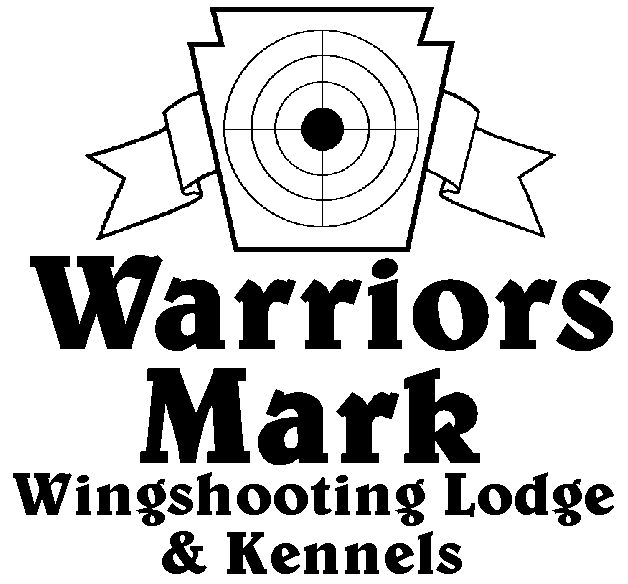 RESULTS - The 2012 Chukar Challenge was held at Warriors Mark Wingshooting Lodge. We want to thank all those who participated in the event as well as the many spectators who came to watch.  The following are the results of each division and class represented at this event. We would like to remind you of  other events coming up:  PA State Open Pheasant Championship to be held October 13 & 14, 2012, and the 2013 Chukar Challenge/Hunting Dog Championship already scheduled for March 9 & 10, 2013.Puppy Pointing NAME			DOG		BREED					SCORE*Brad Minnick		Patch		Pointer					215*Roy Yockey		Soul		GSP					212Gene Showers		Trooper		GSP					211Charles Tabb		Trigger		GSP					208William Miller		Holly		DD					198Mike Rizzuto		Athena		ES					175Joe Cole			Emma		GSP					168Roy Yockey		Hart		GSP					150Matt Gardner		Bella		GSP					125Bob Gaffron		Sophie		ES					115Joe Cole			Emma		GSP					105Andy Thompson		Ruger		GSP					 95Jason Bloom		Cooper		GSP					 75						Single PointingNAME			DOG		BREED					SCORE*Brad Minnick		Snap		Pointer					337*Brad Minnick		Storm		GSP					335*Brad Minnick		Trigger		ES					322Kyle Baumgardner		Dergo 		DD					320Roy Yockey 		Hart		GSP					240William Miller	             	Kassie		DD					212Team PointingNAME			PARTNER		DOG	       BREED      		                   SCORE*Don Fix			Eric Monhan	Bella	        GSP				437*Todd Hoffman		Dusty Derr		Quay	        Brit				393*Tim Gardner		Matt Gardner	Bella	        GSP				360Dusty Derr			Jesse Moats	Quay 	        Brit				338Todd Hoffman		Jesse Moats	Quay	        Brit				290		Puppy FlushingNAME		            DOG  		BREED					SCORE	 *George Monoskey		Levi		ESS					219					Single FlushingNAME			DOG		BREED					SCORE*Kevin Keisel		Shiva		Lab					349*Mike Baronio		Hunter		Lab					346*Kevin Keisel		Rigel		Lab					341Jeff Thomas		Cletus		AC					335Steve Smith		Chase		ESS					328Kevin Keisel		Sirius		Lab					327Mike Baronio		Tyson		Lab					327Mike Baronio		Tyson		Lab					324Jim Hovey			Maddi		Lab					322Matt Harris		Liberty		Lab					321George Monoskey		Lilly		ESS					319Matt Brooker		Blade		Lab					314Mike Baronio		Hunter		Lab					284Frank Gabriel		Scooter		Lab					265Bob Long			Ozzy		Lab					250Jeff Thomas		Kota		AC					240Team FlushingNAME			PARTNER			DOG	       	BREED	 	  	SCORE*George Monoskey	 	Delbert Monoskey		Lilly		ESS			447 *Bob Long			Chip Good			Ozzy		Lab			365 Tie	*Greg Schultheis		Ray May			Max		Lab			365 Tie		 Ken Rybarczyk		Frank Gabriel		Candi		Lab			355 Frank Gabriel		Ken Rydarczyk		Scooter 		Lab			325Matt Harris		Frank Gaydosh		Liberty		Lab			315*Trophy Winners 
